아포스티유 확인 제도(Apostille) 아포스티유 확인 대상 문서(Documents allowed for Apostille Certification)1. 정부기관(지방자치단체, 교육기관) Issued by Government Organization (Local Government, Educational Organization)2. 공증인의 자격을 가진자 가 작성한 공증문서
   Official Document written by a person with notary authority정부기관 발행문서: 호적등본, 납세사실 등
증명서, 이혼판결문, 의약품 허가 확인서, 국공립학교발행 성적증명서 Document issued by Government Organization: copy of family register, tax payment certificate, divorced sentencing, pharmaceuticals permission certificate, academic record issued by national·public schools  공증이 필요한 문서: 회사발행 문서, 진단서(국공립병원 발행문서는 정부 발행문서에 해당), 사립학교 발행 성적증명서·졸업 중명서 등 정부기관 발행문서가 아닌 문서
Documents that need notary: documents issued by firm, medical certificate(national·public hospital issued documents are included in Government Org. issued documents), academic record·diploma issued by private school, etc. (other documents not issued by Government Organization)How to Issue Apostille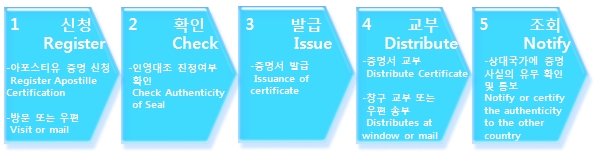 아포스티유 발급 수수료(Fee for Apostille)
매 1건당 1,000원(영사확인의 경우, 건당 500원임) 
\1,000 for one (\500 in case of consul confirmation) Where to issue Apostille외교통상부 별관 1 영사민원실 (코리안 리 빌딩 4층)4th floor of Korean Reinsurance Company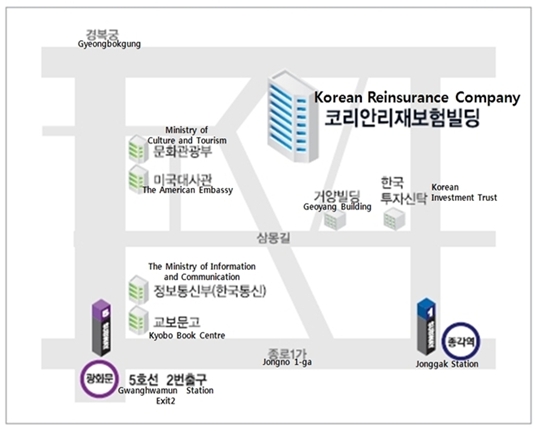 우편 발급 방법(How to send mail):   신청서류 일체, 반송용 우표 및 봉투, 수수료를 ‘서울특별시 종로구 수송동80 외교통상부 별관 Ⅰ Korean Re 빌딩4층 영사민원실 아포스티유 담당자’에게 송부
문의전화: 02)2100-7600
Send all of the documents, stamp, envelope for returning, fee to ‘Seou-si Jongno-gu Susong-dong80, Annex(별관) Ⅰ of the Ministry of Foreign Affairs and Trade, 4th floor of Korean Re building consul public service center(영사민원실), Person in charge of ApostilleContact Number: 02)2100-7600아포스티유 신청 구비서류(Required documents for Apostille)- 아포스티유 발급신청서
Application for Apostille issuance- 아포스티유 확인을 받고자 하는 공문서 또는 공증된 문서
Official document or authentic documents that needs to be certified as Apostille- 대리인에 의한 신청인 경우 대리인의 신분증 사본
In case of applying by the substitute, the substitute person must bring copy of ID card- 외무부 장관이 행하는 영사관계 문서의 확인 사무 수수료규칙에 의한 수수료
fee for the Foreign Minister regulation  ※ 신청인이 문서를 제출할 국가에서 번역문을 필요로 하는지 필요하다면 어떤 절차를 거쳐야 하는지 정확하게 파악하여 대처하여야 불편이 예방된다고 하겠습니다
The translation document depends on which country the individual is going to submit to. Therefore, the individual needs to be sure of what procedure needs to be taken if translation is required아포스티유 협약 가입국(Member Nations of Apostille)※ Detail information may be found at www.0404.go.kr or call Apostille confirmation consul call center 2100-7600 or  consul center 3210-0404Documents issued from Ajou University(including the possible issuing date)-성적증명서 (Official Transcript of Academic Record): from Dec. 26-졸업예정증명서 (‘To be graduated’ Certificate): Present~until Feb.23-졸업증명서 (Graduation Certificate): from Feb. 22-졸업장 (Diploma): from Feb. 22
※exceptionally, if one needs the diploma earlier due to returning date, one may get it from 4 days earlier from the graduation day. However, this person must notify Office of International Affairs in advance for official procedure. 명칭: 외국공문서에 대한 인증의 요구를 폐지하는 협약
Title: Abolishing the certification process for foreign official documents
개요: 협약 가입국들 사이에서 공문서의 국제적 활용을 보다 용이하게 하기 위해, 외국 공관의 영사확인 등 복잡한 인증절차를 폐지하는 대신 공문서 발행국가가 인증하는 내용을 골자로 하는 다자간 협약Summary: Instead of abolishing complicated certification process for international use of official documents among member countries, Apostille is a multilateral agreement making the certified contents of the issuing countries as the gists가입국 현황: 미국, 영국, 프랑스, 독일, 일본, 중국(홍콩, 마카오만 적용) 등 99개국 (2010. 11월 현재)
Members of Agreement: US, UK, France, Germany, Japan, China(only Hong Kong, and Macao), and 99 other countries (as of November, 2010)
우리나라에 대한 발효: 2007.7.14Effective Date for Korea: 2007. 7. 14
 국가, 발효일, 발급기관 수국가, 발효일, 발급기관 수Albania 2004-5-9 1Mexico 1995-8-14 1Argentina 1988-2-18 1Monaco 2002-12-31 1Australia 1995-3-16 1Montenegro 2006-6-3 1Austria 1968-1-13 1Netherlands 1965-10-8 1Belarus 1992-5-31 1New Zealand 2001-11-22 1Belgium 1976-2-9 1Norway 1983-7-29 1Bosnia and Herzegovina 1965-1-24 1Panama 1991-8-4 1Bulgaria 2001-4-29 1Peru 2010-9-30 1China, People’s Republic of 2Poland 2005-8-14 1Croatia 1965-1-24 1Portugal 1969-2-4 1Cyprus 1973-4-30 1Romania 2001-3-16 1Czech Republic 1999-3-16 1Russian Federation 1992-5-31 1Denmark 2006-12-29 1Serbia 1965-1-24 1Ecuador 2005-4-2 1Slovakia 2002-2-18 1Estonia 2001-9-30 1Slovenia 1965-1-24 1Finland 1985-8-26 1South Africa 1995-4-30 1France 1965-1-24 1Spain 1978-9-25 1Georgia 2007-5-14 1Suriname 1975-11-25 1Germany 1966-2-13 1Sweden 1999-5-1 1Greece 1985-5-18 1Switzerland 1973-3-11 1Hungary 1973-1-18 1The former Yugoslav Republic ofIceland 2004-11-27 1Macedonia 1965-1-24 1India 2005-7-14 1Turkey 1985-9-29 1Ireland 1999-3-9 1Ukraine 2003-12-22 1Israel 1978-8-14 1United Kingdom of Great Britain andItaly 1978-2-11 1Northern Ireland 1965-1-24 1Japan 1970-7-27 1United States of America 1981-10-15 1Korea, Republic of 2007-7-14 1Venezuela 1999-3-16 1Latvia 1996-1-30 1Andorra 1996-12-31 1Lithuania 1997-7-19 1Antigua and Barbuda 1981-11-1 1Luxembourg 1979-6-3 1Armenia 1994-8-14 1Malta 1968-3-3 1Azerbaijan 2005-3-2 1Brunei Darussalam 1987-12-3 1Bahamas 1973-7-10 1Cape Verde 2010-2-13 1Barbados 1966-11-30 1Colombia 2001-1-30 1Belize 1993-4-11 1Cook Islands 2005-4-30 1Botswana 1966-9-30 1Dominica 1978-11-3 1Malawi 1967-12-2 1Dominican Republic 2009-8-30 1Marshall Islands 1992-8-14 1El Salvador 1996-5-31 1Mauritius 1968-3-12 1Fiji 1970-10-10 1Moldova, Republic of 2007-3-16 1Grenada 1974-2-7 1Mongolia 2009-12-31 1Honduras 2004-9-30 1Namibia 2001-1-30 1Kazakhstan 2001-1-30 1Niue 1999-3-2 1Kyrgyzstan 2011-7-31 1Saint Kitts and Nevis 1994-12-14 1Lesotho 1966-10-4 1Saint Lucia 2002-7-31 1Liberia 1996-2-8 1Saint Vincent and the Grenadines 1979-10-27 1Liechtenstein 1972-9-17 1Swaziland 1968-9-6 1San Marino 1995-2-13 1Tonga 1970-6-4 1Sao Tome and Principe 2008-9-13 1Trinidad and Tobago 2000-7-14 1Seychelles 1979-3-31 1Vanuatu 1980-7-30 1